Администрация городского поселения  Суходол муниципального района Сергиевский Самарской области ПОСТАНОВЛЕНИЕ«       »                       г.№ О внесении изменений в Приложение №1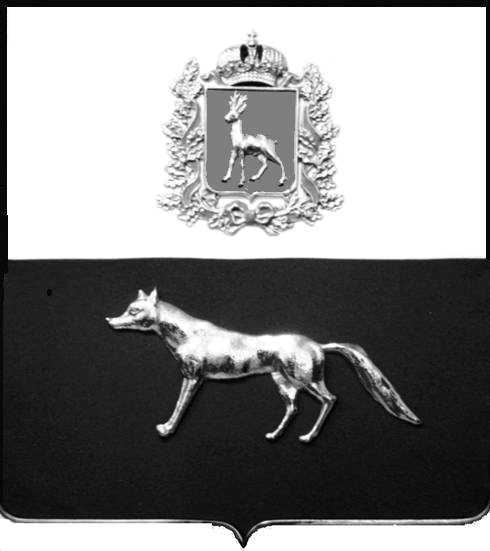 к  Постановлению администрации городскогопоселения Суходол муниципального районаСергиевский № 127 от 30.12.2020г.«Об утверждении муниципальнойПрограммы  городского поселения Суходол муниципального района Сергиевский «Модернизация и развитиеавтомобильных дорог общего пользованияместного значения на 2021-2023 годы»	ПРОЕКТВ соответствии с Бюджетным кодексом Российской Федерации, Федеральным законом Российской Федерации от 6 октября 2003 года  №131-ФЗ «Об общих принципах организации местного самоуправления в Российской Федерации», Уставом городского поселения Суходол муниципального района Сергиевский и в целях повышения уровня благоустройства дорог городского поселения Суходол муниципального района Сергиевский, администрация городского поселения Суходол муниципального района Сергиевский,ПОСТАНОВЛЯЕТ:1. Внести изменение в Приложение №1 к постановлению администрации городского поселения Суходол муниципального района Сергиевский № 127 от 30.12.2020 года «Об утверждении муниципальной Программы городского поселения Суходол муниципального района Сергиевский «Модернизация и развитие автомобильных дорог общего пользования местного значения на 2021 - 2023 годы» (далее - Программа) следующего содержания:      1.1. В паспорте Программы раздел «Объемы и источники финансирования Программы» изложить в следующей редакции:      «Общий объем финансирования Программы составляет 88 003 269,41   рублей (*), в том числе: - средства областного бюджета – 81 509 233,00    рублей;- средства местного бюджета  – 6 494 036,41   рублей;  - внебюджетные средства – 0,00 рублей, в том числе:-2021г. – 20 278 890,80   рублей:средства местного бюджета – 3 376 597,80     рублей;средства областного бюджета – 16 902 293,00   рублей; внебюджетные средства – 0,00 рублей;-2022г. –  55 053 555,47   рублей:	средства местного бюджета – 1 845 615,47  рублей;средства областного бюджета– 53 207 940,00 рублей;внебюджетные средства–  0,00 рублей;-2023г. – 12 670 823,14 рублей:	средства местного бюджета–  1 271 823,14  рублей;средства областного бюджета– 11 399 000,00  рублей;внебюджетные средства – 0,00 рублей».       1.2.  В Программе раздел  3 «Целевые индикаторы и показатели, характеризующие ежегодный ход и итоги реализации Программы» изложить в следующей редакции:«Для оценки эффективности реализации задач Программы используются показатели, приведенные в таблице №1. Таблица № 1Переченьцелевых индикаторов (показателей), характеризующихежегодный ход и итоги реализации Программы      1.3. В Программе раздел 4 «Обоснование ресурсного обеспечения Программы» изложить в следующей редакции:«Реализация мероприятий Программы осуществляется за счет средств местного бюджета, в том числе формируемых за счет поступающих в местный бюджет средств областного бюджета.Мероприятия по проектированию, строительству, реконструкции, ремонту и капитальному ремонту автомобильных дорог городского поселения Суходол муниципального района Сергиевский, а также капитальный ремонт и ремонт дворовых территорий многоквартирных домов населенных пунктов, проездов к дворовым территориям многоквартирных домов населенных пунктов осуществляются также за счет средств местного бюджета. Программные мероприятия, источники и объемы финансирования приведены в Приложении №1.       Общий объем финансирования Программы составляет 87 305 361,92    рублей (*), в том числе: - средства областного бюджета – 81 509 233,00    рублей;- средства местного бюджета  – 5 796 128,92  рублей;  - внебюджетные средства – 0,00 рублей».          2. Приложение № 1 к Программе изложить в редакции согласно приложению № 1 к настоящему постановлению.3. Опубликовать настоящее постановление в газете «Сергиевский вестник».4. Настоящее постановление вступает в силу со дня официального опубликования.5. Контроль за выполнением настоящего постановления оставляю за собой.Главагородского поселения  Суходолмуниципального района Сергиевский     		                          И.О. Беседин 8(84655) 22768Наименование   
     целевого   индикатора    
   (показателя)Ед. изм.Значения целевых индикаторов (показателей)Значения целевых индикаторов (показателей)Значения целевых индикаторов (показателей)Значения целевых индикаторов (показателей)Наименование   
     целевого   индикатора    
   (показателя)Ед. изм.Всего2021
год2022
 год2023  
  годУвеличение протяженности     
построенных дорог.м.1756,00,01756,00,0Увеличение протяженности дорог в ходе капитального ремонта.м.0,00,00,00,0Увеличение количества отремонтиро-ванных дорог местного значения.м.8285,01355,02528,02201,0